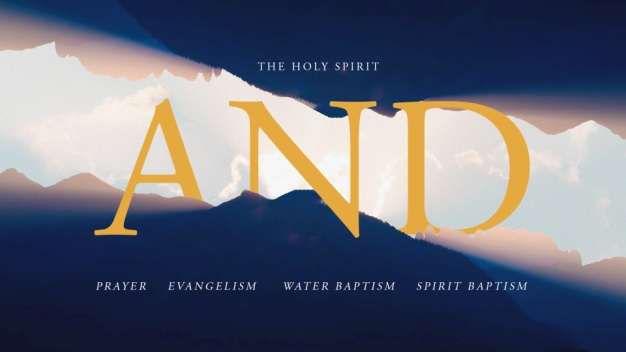 The Holy Spirit and PrayerActs 4:23-31A.	The Reason for Prayer v23Prayer is spiritual communication with God, most often based upon NeedWe need God’s help ConstantlyPrayer should be our first Response, rather than our last ResortB.	The Content of Prayer v24b-28, 29-30Prayer is spiritual communication with God, expressing our greatest Vulnerabilities to a Trustworthy GodPrayer typically has two components: Praise and PetitionAre you living in Anxiety or Peace? Philippians 4:6-7C.	The Context of Prayer v24aPrayer is spiritual communication with God, available Any Time and Any PlacePrayer typically has two contexts: Individual prayer and Group prayerOverwhelming majority of prayers recorded in Acts are Group prayersGod is All-Powerful and there is Power in Unity; Matthew 18:20; Ecc 4:12D.	The Outcome of Prayer v31Prayer is spiritual communication with God, with the Spirit’s Help and RewardNot only was their prayer Spirit-Assisted, the response was Spirit-EmpoweredPaul encourages us to pray with both our Mind and our Spirit;
1 Corinthians 14:13-15They were Spirit-Filled and Spirit-Led; v29Honolulu Assembly of God  AND  May 15, 2022